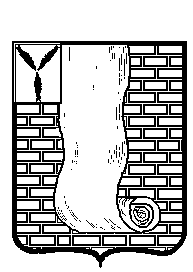 КРАСНОАРМЕЙСКОЕ РАЙОННОЕ СОБРАНИЕСАРАТОВСКОЙ ОБЛАСТИР Е Ш Е Н И Е О  внесении изменений и дополнений в решение Красноармейского районного Собрания от 20.12.2019 № 100 «О бюджете Красноармейского муниципального района на 2020 год и плановый период 2021-2022 годов»В соответствии с Законом Саратовской области от 27.12.2019 г. №156-ЗСО «Об областном бюджете на 2020 год и плановый период 2021 и 2022 годов»,  статьи 57 Устава Красноармейского районного Собрания, Красноармейское районное СобраниеРЕШИЛО:1. Внести в решение районного Собрания от 20.12.2019г. №100 «О бюджете Красноармейского муниципального района на 2020 год и плановый период 2021-2022 годов» следующие изменения и дополнения:1.1. Увеличить бюджетные ассигнования управлению образования администрации Красноармейского муниципального района на 2020 год на сумму 39980,8 тыс. рублей, за счет субсидии из областного бюджета на:- внедрение целевой модели цифровой образовательной среды в общеобразовательных организациях.2.Опубликовать настоящее решение, путем размещения на официальном сайте администрации Красноармейского муниципального района Саратовской области в информационно-телекоммуникационной сети «Интернет». Председатель Красноармейскогорайонного Собрания                                                                           Л.В. ГерасимоваСекретарь районного Собрания                                                         А.В. Кузьменкоот27.01.2020№02от27.01.2020№02